沃土高校（鲲鹏人才培养）扶持计划申请表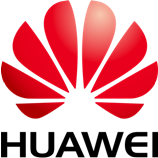 2020年3月填写说明申请单位在填写此申请书前，需要先仔细阅读《沃土高校（鲲鹏人才培养）扶持计划》，并充分了解该计划的相关政策。以下所有内容均为必填项。沃土高校（鲲鹏人才培养）扶持计划申请表申请单位信息申请加入计划的学科/课程现状师资介绍及开课计划对华为鲲鹏教学资源的需求校内计算机类竞赛现状描述校内计算机、云计算、大数据等相关的竞赛情况：竞赛名称、组织院系、规模、活动形式、影响力等声明：本单位已仔细阅读了华为沃土高校（鲲鹏人才培养）扶持计划相关文件，并充分了解了计划对申请单位的要求和权益，自愿申请加入该计划计划，保证上述信息真实有效。单位代表签字：                                     申请日期：  基本信息学校基本信息院系基本信息联系人基本信息联系地址基本信息联系电话基本信息联系邮箱计算机类相关学科/专业课程体系介绍（计算机组织与体系结构、汇编语言、编译原理、操作系统、数据库、并行计算、程序设计等课程建设介绍）计算机类相关学科/专业课程体系介绍（计算机组织与体系结构、汇编语言、编译原理、操作系统、数据库、并行计算、程序设计等课程建设介绍）现有实验环境介绍（软硬件环境）当前主要应用的处理器体系架构/指令集架构、应用场景、存在问题现有实验环境介绍（软硬件环境）是否有ARM体系架构开发应用、应用场景、存在问题所在院系和华为在鲲鹏、人工智能等教学/科研合作情况所在院系和华为在鲲鹏、人工智能等教学/科研合作情况姓名职称课程名称教材参考书开课计划现有资源痛点XXX副教授《计算机系统》开课时间本科生or研究生学生人数华为Taishan服务器资源需求资源数量、课时需求等华为云鲲鹏云服务资源需求资源数量、课时需求等课件需求是否需要课件支撑、哪些内容、何种形式师资培训需求是否需要华为提供鲲鹏师资的培训、何种形式